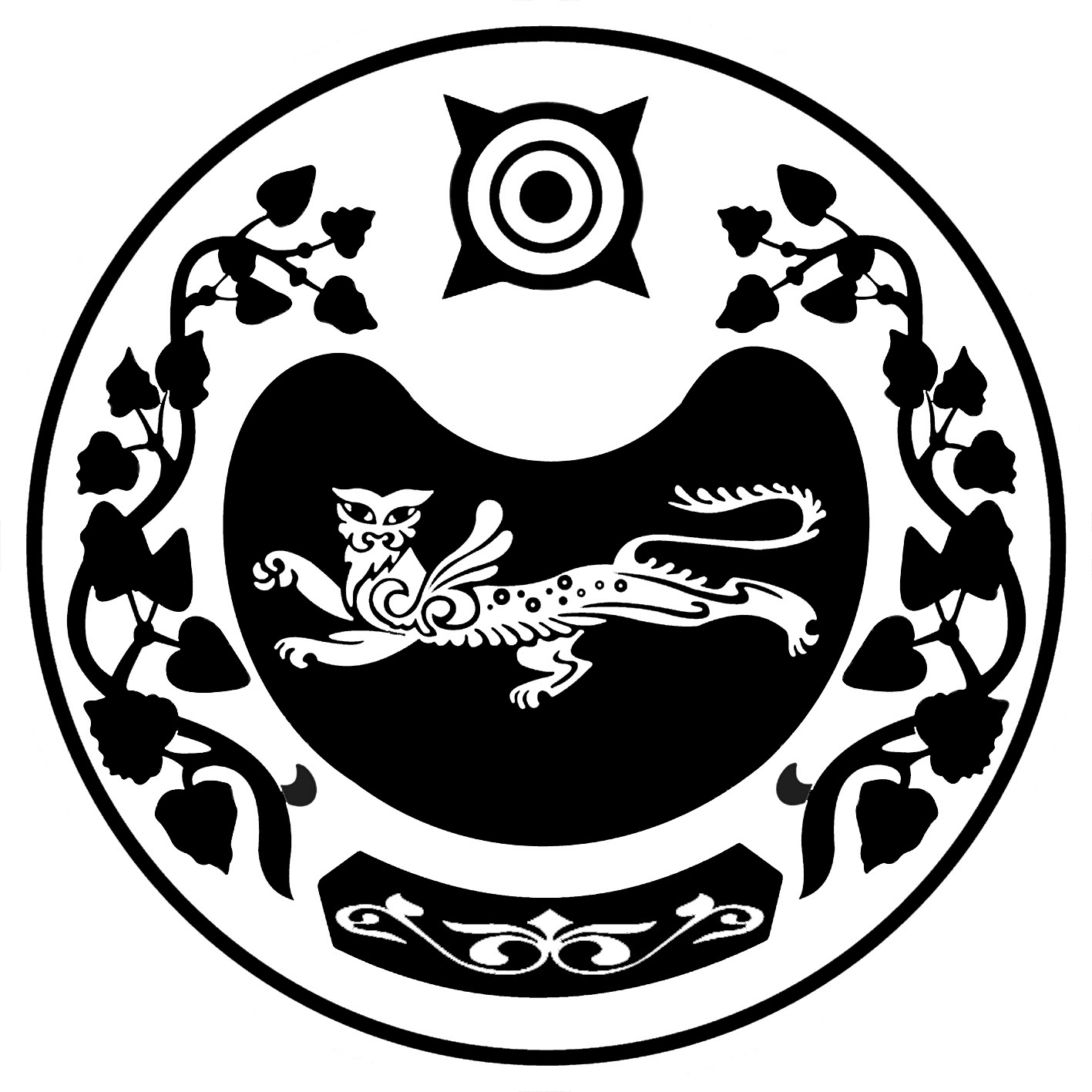             РОССИЯ ФЕДЕРАЦИЯЗЫ	                       РОССИЙСКАЯ ФЕДЕРАЦИЯ            ХАКАС РЕСПУБЛИКАЗЫ	           РЕСПУБЛИКА ХАКАСИЯ                   АFБАН ПИЛТIРI		           АДМИНИСТРАЦИЯ      АЙМАFЫНЫH УСТАF-ПАСТАА   	           УСТЬ-АБАКАНСКОГО РАЙОНАПОСТАНОВЛЕНИЕ                                    от 27.12.2018                           № 2045-пр.п. Усть-АбаканВ соответствии со статьями 49, 50 Уголовного кодекса Российской Федерации, статьями 25, 39 Уголовно-исполнительного кодекса Российской Федерации, частью 3 статьи 19 Федерального закона от 06.10.2003 № 131-ФЗ «Об общих принципах организации местного самоуправления в Российской Федерации» (с последующими изменениями), в целях согласования муниципального правового акта с федеральным законодательством, руководствуясь статьей 66 Устава муниципального образования Усть-Абаканский район, администрация Усть-Абаканского района ПОСТАНОВЛЯЕТ:1. Утвердить Перечень организаций для отбывания наказаний в виде исправительных и обязательных работ на территории Усть-Абаканского района в новой редакции (прилагается).2. Признать утратившим силу постановление администрации Усть-Абаканского района от 05.06.18 № 669-п «Об утверждении Перечня организаций для отбывания наказаний в виде исправительных и обязательных работ на территории Усть-Абаканского района».	3. Контроль за исполнением настоящего постановления оставляю за собой.И.о. Главы Усть-Абаканского района                                                     Г.А.ПетровОб утверждении Перечня организаций для отбывания наказаний в виде исправительных и обязательных работ на территории Усть-Абаканского района в новой редакции